التصحيح النموذجي لموضوع اللغة الفرنسية شعبة لغات أجنبية بكالوريا 2011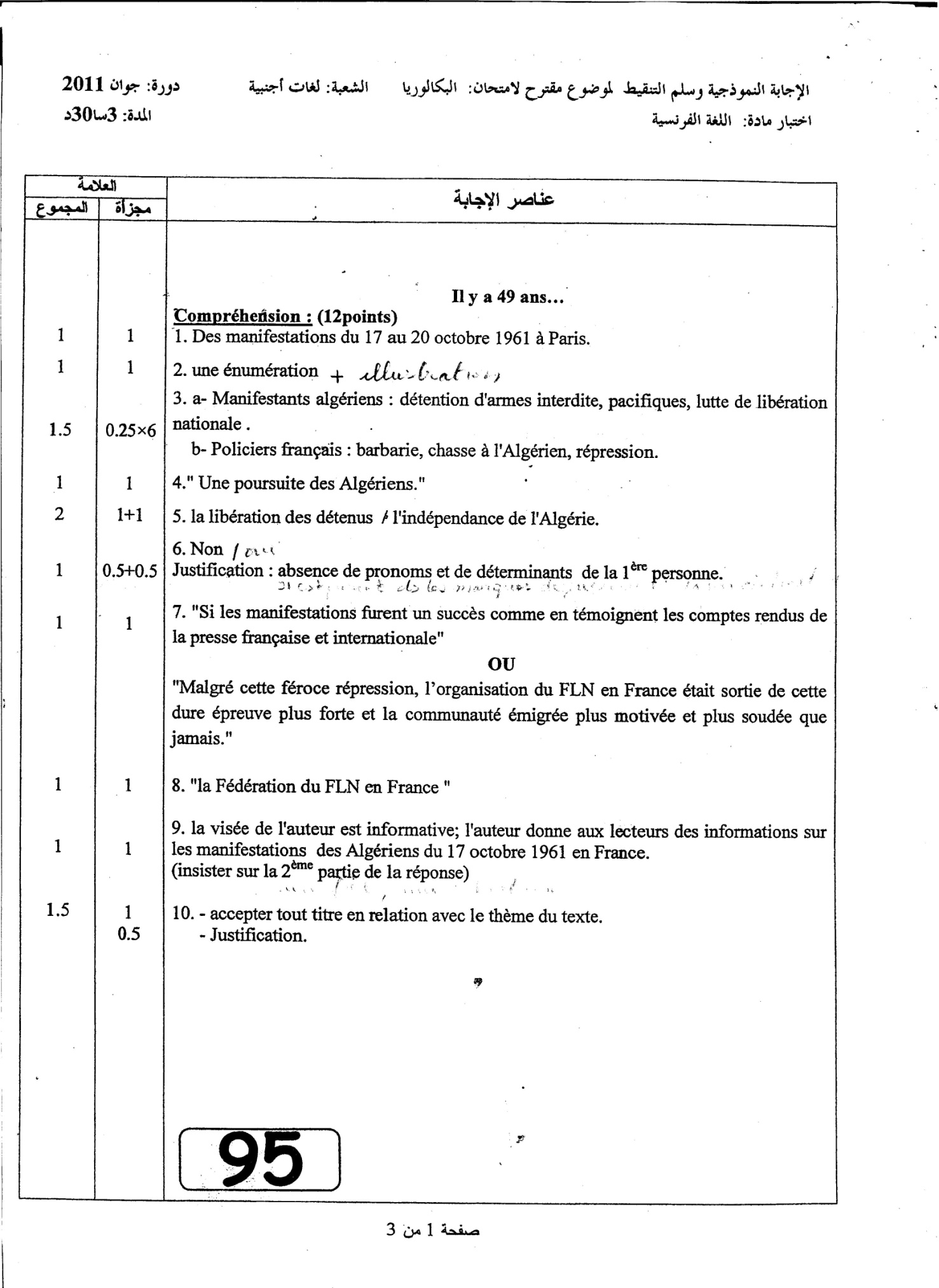 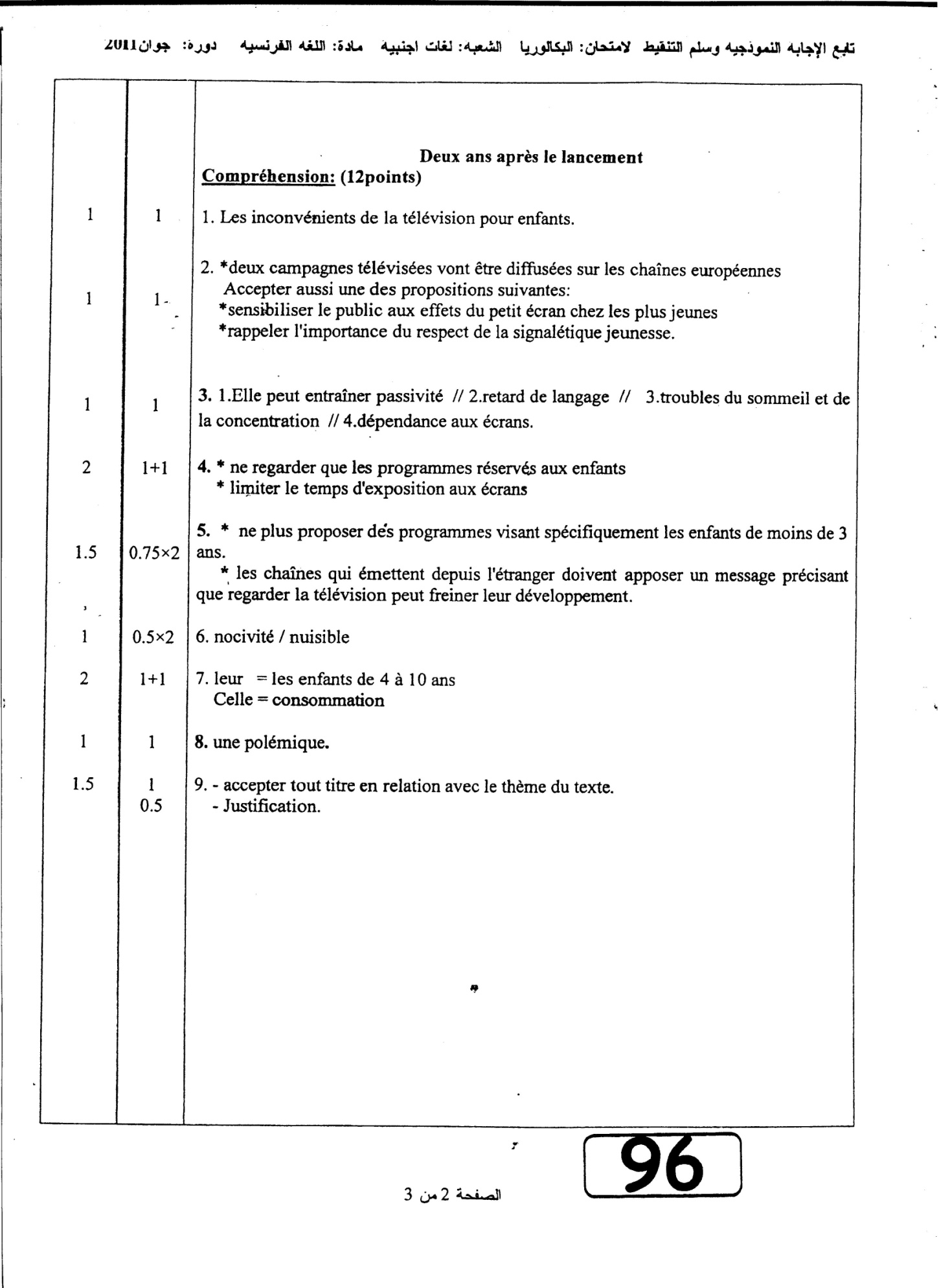 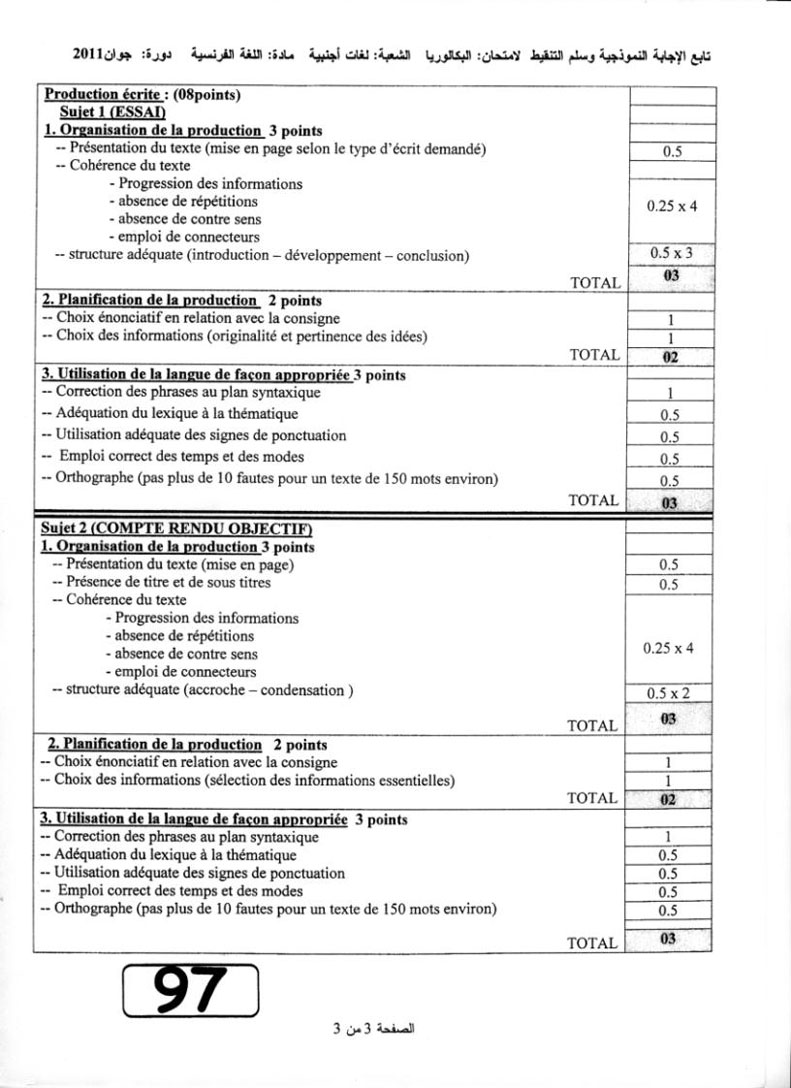 